	          Law 30 – FL2:                                        			Name: ___________________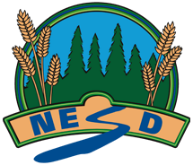 Feedback:Fully meeting expectations, with enriched understanding (EU)Fully meeting grade level expectations (FM)Mostly meeting grade level expectations (MM)Not yet meeting grade level expectations (NY)FL2 - Analyze how and why laws change over time.You can insightfully analyze how and why laws change over time.
You might be: Thoroughly researching legal change makers and thoughtfully outlining the processes and strategies they used to influence legal change including why it matters to us todayThoughtfully reflecting on the evolution of Canadian law and insightfully predicting with examples possible changes to Canadian law based on emerging issuesReflecting on and thoroughly describing with examples the benefits and challenges of our current legal system to enact timely and relevant legal change for CanadiansPredicting changes to laws based on current and/or future variablesYou can analyze how and why laws change over time. 
You show this by:Examining the factors (including individuals, society, worldviews and issues), processes and branches of government that respond to and effect legal changeInvestigating evolving legal relationships between Indigenous and non-Indigenous people including treaty and treaty land entitlement and the ways differing perspectives influence the how laws are experienced and enacted (including restorative practices)Explaining why Canadian law includes various provisions to accommodate diverse interests and needs of individuals and groupsInvestigating the motivation and impact of individuals or organizations who have influenced Canadian law and creating a plan that highlights strategies one could use to affect change to current lawYou support your evaluation with relevant details and examples. You are exploring and practicing analyzing how and why laws change over time. You may be: Exploring factors influencing the creation of new lawsSummarizing the process of making news laws at a local, provincial and federal levelDiscussing the ways shifting societal values and technological advances create a need for laws to evolveComparing law making roles and branches of governmentExploring traditional FNMI legal practicesIdentifying the ways differing perspectives and understandings have lead to ongoing treaty conversationsDiscussing the value of accommodating diversity within the legal systemResearching individuals and/or organizations who have influenced Canadian law including their motivation and impactReviewing strategies one could use to impact legal changeYou are having trouble analyzing how and why laws change over time.Consider: Why are new laws influenced by many factors?  What factors are impacting the development of our laws?How are current laws impacted by shifting societal values and technological advances?How are laws made at local, provincial and federal levels?Why do different levels of government have different legal responsibilities?How have First Nations, Metis and Inuit traditions impacted Canadian law?Why can differing perspectives be helpful and challenging (i.e. Crown/First Nations)?Why are treaties and land claims conversations complex?How is diversity supported in our legal system?What difference can you make? How can you influence legal change?